TUC LIBRARY COLLECTIONS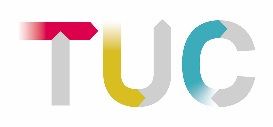 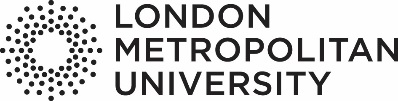 MATCH WORKERS STRIKE FUND REGISTER TRANSCRIPTIONThe StrikeThe match workers' strike of 1888 was an industrial action by the women and teenage girls working at the Bryant & May match factory in Bow, London. The strike was caused by the poor working conditions in the match factory, including fourteen-hour workdays, poor pay, excessive fines, and the severe health complications of working with phosphorus, which caused necrosis of the jaw also known as phossy jaw. The strike started at the beginning of July and lasted three weeks. With Bryant & May conceding to all the demands. The strike was supported by the London Trades Council, who helped with a strike fund, and the strikers were asked to report and sign the strike register for the allocation of strike pay according to need. The Register shows many workers had Irish names and lived in close proximity to each other.The RegisterThe main part of the Register provides details of the workers on strike at the Bryant & May match factory at Bow, East London in March 1888. There are three lists showing 263 workers from the Centre and Top Centre workshops, 186 workers at the Victoria factory and 263 workers at the Wax and Box Stores and Patents. The lists show the name and address of each workers, together with marital status, occupation, last week's wages and whether living at home or independently. Additional notes show rent owed or dependents. Boy workers are indicated. This is followed by the Payments Register for all three workplaces, showing strike pay allotted and amounts actually paid out to each striker on July 14 and July 21. All workers received a minimum of 4 shillings [20p] , those who had earned over 6 shillings received 5 shillings and married women and widows received more. The register was given to the Trades Union Congress in 1977 by the family of someone who had worked in the Ministry of Labour under Ernest Bevin, but who had no known connection with the strike. The volume was transferred to the University of North London [now London Metropolitan University] in 1998 and underwent conservation at the University of Dundee Conservation Unit in 2000. After the strike, the volume was also used as a scrapbook or guardbook with press cuttings, letters and other documents either pasted onto the pages or filed loosely between them.TranscriptionThe register was transcribed thanks to staff in Library Services at London Metropolitan University in 2020. Each page in the register has been transcribed from high resolution digital scans which were made in 2004 as part of the Union Makes Us Strong project (see www.unionhistory.info). In many cases a judgement has been made as to names and addresses, but comparison was made with contemporary handwriting styles and cross-referencing for repetition of names and addresses. The Register has been scanned in order with links at the top of each page through to the scanned copy available on http://unionhistory.info/matchworkers/browse.phpSee the original Register and Further InformationMore information about the register, the strike and a digitised version of the register can be found at http://unionhistory.info/matchworkers/matchworkers.phpTUC Library CollectionsMore information about the TUC Library Collections, including contact details, can be found at https://www.londonmet.ac.uk/libraries/tucPage 3 link to original page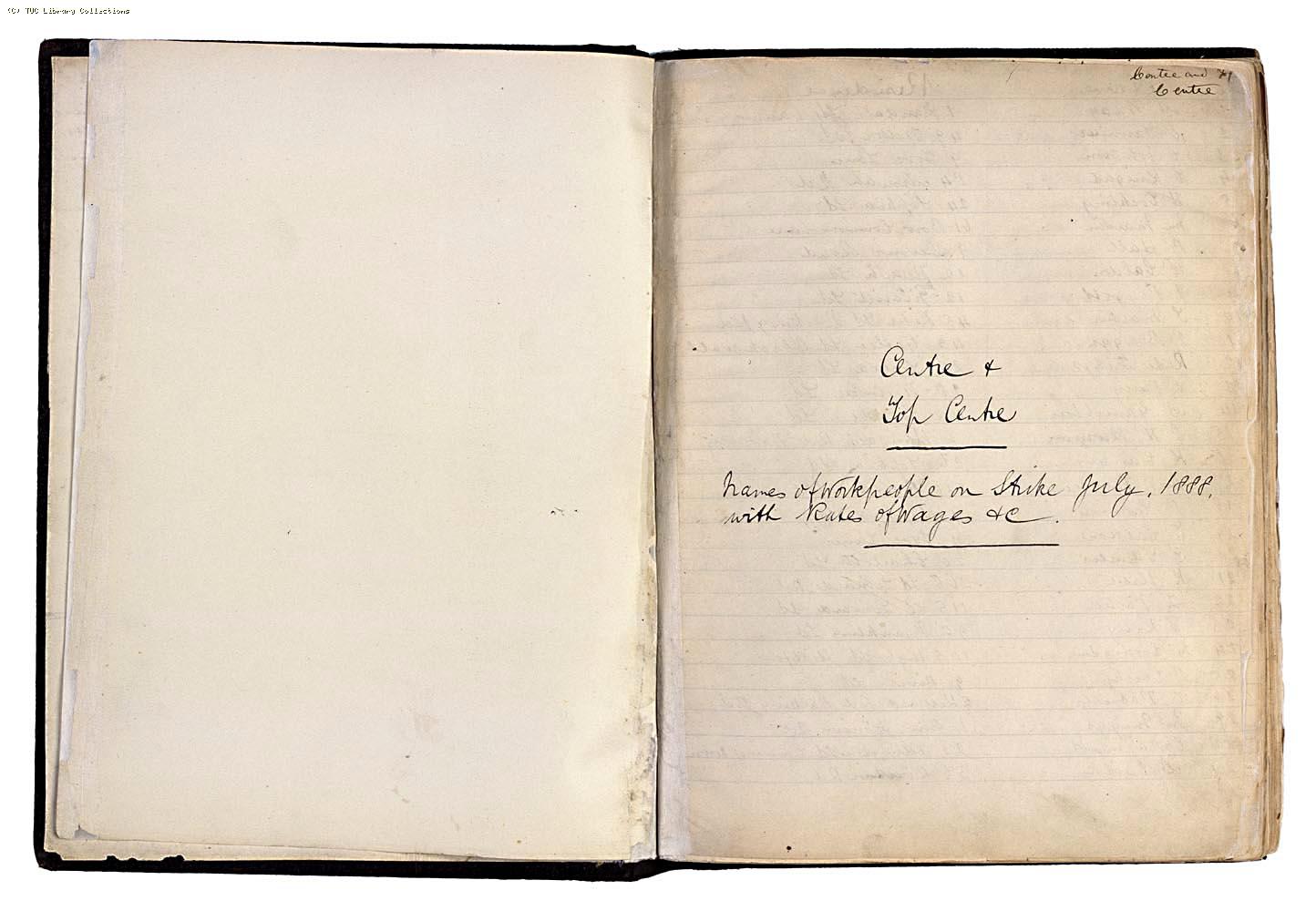 Centre + Top Centre __________________Names of workpeople on strike July, 1888, with Rates of Wages etc._______________________Page 4 link to original pagePage 5 link to original pagePage 6 link to original pagePage 7 link to original pagePage 8 link to original pagePage 9 link to original pagePage 10 link to original pagePage 11 link to original pagePage 12 link to original pagePage 13  link to original pagePage 14  link to original pageVictoriaPage 15  link to original pagePage 16  link to original pagePage 17  link to original pagePage 18  link to original pagePage 19  link to original pagePage 20  link to original pagePage 21  link to original pagePage 22  link to original page																Wax																Box stores																Patent	Wax +	Box stores	+	PatentPage 23  link to original pagePage 24  link to original pagePage 25  link to original pagePage 26  link to original pagePage 27  link to original pagePage 28  link to original pagePage 29  link to original pagePage 30  link to original pagePage 31  link to original pagePage 32  link to original page													Strike Payments RegisterStrike FundRegister______________________________Page 33  link to original pageVictoria (continued)Page 34  link to original pageVictoria (continued)Page 35  link to original pageVictoria (continued)Page 36  link to original pageVictoria (continued)Page 37  link to original pageVictoria (continued)Page 38  link to original pageVictoria (continued)Page 39  link to original pageVictoria (continued)Page 40   link to original pageVictoria (continued)Page 41  link to original pageWax and Box Stores and PatentPage 42  link to original pageWax etc (continued)Page 43  link to original pageWax etc (continued)Page 44  link to original pageWax etc (continued)Page 45  link to original pageWax etc (continued)Page 46  link to original pageWax etc (continued)Page 47  link to original pageWax etc (continued)Page 48  link to original pageWax etc (continued)Page 49  link to original pageWax etc (continued)Page 50  link to original pageWax etc (continued)Page 51  link to original pageCentre and Top CentrePage 52  link to original pageCentre and Top CentrePage 53  link to original pageCentre and Top CentrePage 54  link to original pageCentre and Top CentrePage 55  link to original pageCentre and Top CentrePage 56  link to original pageCentre and Top CentrePage 57  link to original pageCentre and Top CentrePage 58  link to original pageCentre and Top CentrePage 59  link to original pageCentre and Top CentrePage 60  link to original pageCentre and Top CentreNoNameResidenceMarriedOccupationWages last weekDependent orIndependent1A Wray1 Randall St, Canning TownsinglePacker5/-4parents2E Summers49 Wilson StSingle Packer5/-10Parents3L Johnson9 Love LanesinglePacker5/3Parents4L Knight84 Armah Rd (Armagh Road)SinglePacker6/7Parents5A Cockling24 Sophia StSinglePacker6/1Parents6M Martin61 Bow Common Lane marriedPacker6/7At home7B Hall9 Devons RoadSinglePacker5/10Parents8N Caldon10 Heath StSinglePacker6/7Parents9J Piggott12 Friend StSinglePacker6/1Parents10S Martin45 Peter St, Barking RdSinglePacker5/8Lodgings11P Braggs42 Gaselee St BlackwallSinglePacker4/8Parents12Rose Fitys24 Sophia StSinglePacker6/8Lodgings13E Perry98 Woolmore StSinglePacker5/6By herself14A Gamilton42 Gaselee StSinglePacker6/7/Parents15 E N Newman2 Hancock Rd BromleySingle marriedPacker6/7lodgingsRent and child 10/-16 K Canary26 Sophia StSinglePacker6/1Lodgings17Mrs Watts321 Roman RdwidowPacker6/7At home18P Connor9 Sophia StSinglePacker5/11Parents19E Caldon                            x9 Love LaneSinglePacker6/9Lodgings20C Charles20 Charlott St (Charlotte?)SinglePacker5/3 or 8Lodgings21K Slater266 St Leonards RdSinglePacker6/7Parents22L Parker115 St Leonards StMarriedBox sewer6/7At home23S Kelly98 (or 90 or 96) Frankling StmarriedBox sewer6/3At home24M Cossington105 High St StratfordSingleBox sewer-Parents25B Carshy9 River StsingleBox sewer7/6Parents26E Padmill          x2 Kelland Rd (Holland Rd?) Barking RdBox sewer6/5 and ½Parents27M Miggs 1 Ben Johnson RdBox sewer7/1Lodgings28E Raymund20 Wellington St Canning TownBox sewer5/10Parents29A Carshy56 R???? RdBox sewer7/4ParentsNoNameResidenceMarriedOccupationWages last weekDependent orIndependentCentre and Top Centre30A Howard5 Nye St PoplarsingleBox sewer4/6Parents31E Lowder14 Jodwell Rd Victoria ParkSingleBox sewer5/6Parents32C Marshall9 Marsh Gate LaneSingleBox sewer7/6Parents33E Willson13 Box StreetmarriedBox sewer7/4At home34J Kingman42 Hegeston RoadSingleBox sewer7/4Parents35S Worcester4 Commodore Court Poplar SingleBox sewer5/2 and ½Parents36Dowsett8 Beck Road Abbey LaneSingleBox sewer6/2Parents37R Bigwood15 White Thorn StSingleBox sewer4/4Parents38H Mainwood82 or 89 Black Thorn StSingleBox sewer4/7Parents39E Barker30 Major Rd New TownSingleBox sewer6/10Parents40E Perkins21 Hill Place StMarriedBox sewer½ day 5/ ½At home41A Thomas94 Eastfield StMarriedBox sewer5/ ½At home42J Sullivan4 Commodore St SingleBox sewer6/5Lodgings6/ week43N Driscoll4 Huns Terrace HomertonmarriedBox sewer7/5At home 44M Fitzgerald231 St Leonards Rd BromleySingleBox sewer6/5Parents45L Standon12 Glutton St BromleySingleBox sewer5/6Parents46A Hatfield8 Beck Lane Abby (or Abbey) Lane  Str? (Stratford?)SingleBox sewer6/10/ ½Lodgings5/6 week47A Roost111 Maroon StMarriedBox sewer6/6/At home48L Donovan5 Walters Court (Wa?ters)SingleBox sewer7/9LodgingsKeeps herself49B Marney19 Box StreetMarriedBox sewer8/3At home29 ???50F Perry38 Woolmore StreetsingleBox sewer5/6With sister51M Murphy 105 Spread eagle StreetMarriedBox sewer7/4At home52P Harrington13 Glutton StreetWidowBox sewer8/5At home53K Wilkins40 Carr StreetMarriedBox sewer6/5At home54A Wordsworth40 Carr StreetSingleBox sewer6/2/ ½Parents55K Ross52 Woldham Place, Barking RdSingleBox sewer6/5Parents56S Turner90 Eastfield StreetSingleBox sewer5/11/ ½Parents57A Sharpe2 Elizabeth PlacesingleBox sewer5/9/ ½Parents58M Fohley14 Eastward StsingleBox sewer5/8/ ½ParentsNoNameResidenceMarriedOccupationWages last weekDependent orIndependent59J Aplin45 Peter St, Barking RdMarriedBox sewer5 / ½ Parents60J Aubry 25, Donald StSingleBox sewer5 / 11 ½ Parents61C Wood85, Mainer StSingleBox sewer8 / 3At home62C Aplin45 Peter St, Barking RdMarriedBox sewer7 / 9 ½Parents63C Parker14 White Thorn StSingleBox sewer5 / 3 (8?)Lodgings64A Wood50 Muroon StSingleBox sewer8  /8Lodgings65N Donovan2 Perth StSingleBox sewer6 / 2Parents66C  Isitt25 Bull Lane, StepneySingleBox sewer6 / 4Parents67M Ince152 Muroon StSingleBox sewer3 / 8At home68M a Peek18 Duckett St, StepneyMarriedBox sewer5 / 6At home69N Carey2 Brune StMarriedBox sewer6 / 5Parents70M a Aplin45 Peter StSingleBox sewer6 / 5Parents71M Bryant7 Cottage St, PoplarSingleBox sewer6 / 5Parents72P Bryant7 Cottage St, PoplarSingleBox sewer6 / 5Parents73H Mc Goverian27 Frankling Rd, BromleySingleBox sewer6 / 9Parents74M Dooley20 Powis Rd, BromleySingleBox sewer3 / 8Lodgings75M Casey66 London StreetSingleBox sewer6 / 5 ½ Parents76A Morgan15 Providence Place, PoplarSingleBox sewer4 / 10 ½ Parents77M Connor5 Baker’s Alley, BowSingleBox sewer4 / 7Lodgings78M a Leonard23 (29?) Gill St, LimehouseSingleBox sewer6 / -Lodgings79E Pattle32 Bill RdSingleBox sewer6 / -Parents80E Ragen5 Union Place, Union StSingleBox sewer5 / -4Parents81E Shrimpton86 Black Thorn StSingleBox sewer4 / 4Parents82L Doyle22 Hawthorn BuildingsSingleBox sewer6 / 7 ½ Parents83F Radford4 William PlaceSingleBox sewer8 / 2Lodgings84S Taylor8 Balls Buildings, StepneySingleBox sewer5 / 11 ½ Parents85K Driscoll40 Sophia StSingleBox sewer4 / 2 ½ Parents86M Luck20 Chadburn StSingleBox sewer8 / 5Parents87A Slutter50 Muroon StSingleBox sewer6 / -4ParentsNoNameResidenceMarriedOccupationWages last weekDependent orIndependent88E. Evans25  Gurles St,  BromleysingleBox sewer7/6lodgingsKeep herself89M. Palmer8  Harwood StsingleBox sewer6/6lodgingsKeep herself90B. Stack40  Sophia StsingleBox sewer5/4lodgings6/    16/week91E.  Springford78  Martindale St, Custon HousesingleBox sewer5/8.5lodgings5/-92L.  Elson148, Upper North St, PoplarmarriedBox sewer5/0.5At home93C.  Butcher4,  Peer Road, West HamsingleBox sewer5/8lodgings6- week94S.  Marney2, Tavern Court,  PoplarsingleBox sewer5/3parents95Mrs.  Knowles96, Girard St, North St,  PoplarmarriedBox sewer5/6At home96M.  Minton4, School House YardsingleBox sewer7/-parents97I  Thomas111, Eastfield StsingleBox sewer5/6parents98E.  Sullivan1, Radcliff SquaresingleBox sewer5/8.5parents99M. a. Brien537, Old Ford RdsingleBox sewer4/4.5parents100R.  Hornby4, Napier Rd,  West HamsingleBox sewer5/6lodgings6/ - per week101E.  Smith32, Beale RdsingleBox sewer5/4lodgings5/ - per week102T.  Toye5, Prospect PlacesingleBox sewer6/2parents103A  Winter59, Copenhagen PlacesingleBox sewer5/6lodgings5/6 per week104M.  Collins4, Woolmoore StsingleBox sewer5/4Parents105S.  Luck20, Chadburn StsingleBox sewer6/2Parents106L.  Mc govern587, Old Ford RdsingleBox sewer4/9LodgingsKeep herself107A  Branch17, Bloomfield StsingleBox sewer5/6lodgings5/-108S.  Taylor55, Gaselee StsingleBox sewer1/7.5 (2 days)parents109A  Tugwood28, Willis StsingleBox sewer6/2lodgings6/ per week110L.  Moore2, Donald StsingleBox sewer3/parents111S.  Hatt23, Donald stmarriedBox sewer5/6At home112H.  Daly30, Abbey Lane, StratfordwidowBox sewer8/-At home113P.  Gooch50, Muroon StsingleBox sewer6/-4Lodgings6/ per week114T.  Fenwick29, Casela StsingleBox sewer4/8-lodgings6/ per week115A  Kennedy89, Duckett StmarriedBox sewer5/4-At home116S.  Tyler54, Barsley StsingleBox sewer5/-0.5parentsNoNameResidenceMarriedOccupationWages last weekDependent orIndependent117M Daly4 Marshgate LaneSingleBox sewer6/ 7 -Parents118M Pruist or Priest24 Quadrant StSingleBox sewer6/ 7 -Parents119J Siglan or Pigran16 Woodham StSingleBox sewer5/3Parents120E Finch10 Woodham StSingleBox sewer6 -Parents121E Osborn10 South PlaceSingleBox sewer3/ 11 ½ParentsBowlers Top Centre122E Johnson 9 Love Lane ShadwellSingle Bowler7/10 -Parents123M Ross                       x34 Love LaneSingleBowler 8/5 -Parents124J Parks36 Clarkson StSingleBowler4/1 -Lodgings 5- p/w125L Holland41 Charlesbury dwellingsMarriedBowler5/4 -at home126A Bennett 13 Box StSingleBowler3/6 - Parents127A Willson24 Garcher StSingleBowler5/10Parents128E Ridgeway53 Bitter StsingleBowler5/2 Parents129E Abrahams69 Aberdeen CottagesSingleBowler4/5 -Parents130A Shulter or Shutter50 Osmon StSingleBowler6/6Parents131M Scrimpings or Scruprings55 Divas StSingle Bowler7/6 -Parents132A Williams14 Mantague StSingleBowler5/6Parents133L Tyler64 Huffield RdSingle Bowler6/5Lodgings 6- p/w134E Wordsworth44 Caw StSingel Bowler 4/1 Parents135M Quinn1 Mills CottagesSingleBowler5/6Lodgings 5 - p/w136R Bennett13 Box StSingleBowler4/2Parents137 E Regan115 Brook St Radcliff SingleBowler4/5-Parents138H Sullivan76 Keily St, Poplar SingleBowler5/1 - Lodgings 5- p/w139S Jones65 Maplin St, BowSingleBowler4/4Lodgings140E Christie4 Fern StSingle Bowler5/6Parents141A Lewis10 Worldham StSingle Bowler 5/6Parents142H Hopper6 Earlfield StSingle Bowler6/6Parents143M Graham or Gosham22 Gale StSingleBowler5/2 Lodgings 5- p/wNoNameResidenceMarriedOccupationWages last weekDependent orIndependent144H. Ward37, Sophia StsingleBowler3/3parents145E. Smith6, Anns RowsingleBowler5/6parents146A.  Smith6, Anns RowsingleBowler3/11parents147M.  Penn94, St Anns RoadsingleBowler7/-lodgings6/per week148M.  Penn94, St Anns RoadsingleBowler6/5lodgings6/per week149M.  Hoppers6, Union Terrace,  Eastfield StsingleBowler4/11parents150L.  Corney24,  Compass Road, Hackney WicksingleBowler5/-1parents151A  Oakes327, St Leonard RoadsingleBowler5/2parents152E  Oakes327, St Leonard RoadsingleBowler4/8parents153L.  Gutteridge27, St Leonard RoadsingleBowler5/1parents154M.  Moore7, Anns RowsingleBowler4/11parents155M.  Furguson38, Gilt StreetsingleBowler5/-parents156E.  Fleury6, Hancock RoadsingleBowler4/9lodgings5/per week157G.  Wright1, Sarah PlacesingleBowler4/-parents158M.  Costerkin116,  Eastfield StreetsingleBowler5/4parents159M.  Roberts16,  Sugar House LanesingleBowler3/9parents160Ellen Driscoll5,  Sabberton StreetsingleBowler5/6At home161Totsie Wright1,  Goodliff StreetsingleBowler4/11At home162Eliza Cannon30,  Davas StreetsingleBowler4/8At home163Anna Bolton12,  Beck Road,  StratfordsingleBowler4/3At home164Laura Morris115,  Brook StreetsingleBowler6/-At home165Sarah Johnson36,  Eastbourne StreetsingleBowler5/5At home166Emily Stars or Staro6,  Nelson Street, Canning TownsingleBowler6/1At home167E.  Bullock29,  Wrygrove StreetsingleBowler3/6At home168Annie Dowling503, Old Ford RoadsingleBowler2/10At home169M. A.  Briggs129,  Earnest StreetsingleBowler5/-At home170Alice King27,  Eagling RoadsingleBowler3/6At home171Ellen Frazer8,  Sophia StreetsingleBowler5/6lodgings6/-per week172Jane Driscoll3,  Prospect PlacesingleBowler5/3At homeNoNameResidenceMarriedOccupationWages last full weekAt home orLodging173M. Williams28, Star StreetSingleBowler5/-At home.174A. Jones2, Ducket Street ""4/4"175M. Tanner58, Martha Street""4/7"176Florence Parrott22,  Gale Street""4/1"177Charlotte Day34, Brenton Street""3/10"178Emily Brill20, Wayley Street""6/3"179M A  Davy or Day5 Hatley Rd Old ford""4/8"180L Hill16 Eastward St""4/2"181L A Nealing40 Barking Rd""4/"182M Moss43 Wouldham St ""4/"183M Jones2 Duckett St""2/5"184J   Nugent9 Ann St""5/-lodgings 4/ per week185C  Mayze1 Star lane Barking Rd ""4/-lodgings 4/ ─186M Johnson327 St Leonards Rd""5/6lodgins 5/- per week187E Roods327 St Leonards Rd""4/2lodgins 4/- per week188A Hughes8 Hawthorne  buildings ""4/11at home189E Hughes8 Hawthorne  buildings""5/-"190S Thompson10 Spring Street""5/-"191E Pretty24 Brunswick Place ""5/3"192M A Taylor2 Dupont St""7/6lodgings 6/ ─193Mary Collinson2, Wilmore Place"cutting down5/4with mother194Annie Cane16, Lantern Street, Poplar M."          "7/63/─ rent195Matilda Whittaker6, Gilford Road, PoplarM."          "7/63/─   "196Margaret  Goggin1, Cotton’s Place, PoplarS."          "5/-½lives with both197Lizzie Charles 31, Charlotte Street,S.packer5/1lodgings 5/6198Lizzie Ellard73, Bow Common LaneM.bowler7/32/6 rent199Maria Wright2, Gerrard Street, S."6/11with mother200Annie Sharpe3, Hillplay Street, S."6/10   "          "201Matilda Coggin26, Emsworth Street, Canning TownS."5/6   "      bothNoNameResidenceMarriedOccupationWages last weekDependent or Independent202Emma Smith39 Hancock Roadssweeper4/-with mother203Annie Gayford4 Cadiz Street, Stepneysbowler3/8“ both204Rebecca Coggin26 Emsworth Street, Canning Townsbowler5/6“ both205Leonard Pryor2 Maroon Street, Limehouse Fields ssacking out7/-“ both206Henry Hunt47 Wildon Street, Canning Towns“phos” boy6/-“ both207James Wood11 Newton Street, Canning Towns“phos” boy7/-“ both208James Henry Berry24 Barchester Street,  Poplarscarrier webs6/9“ both209Thomas Harding29 Beck Road, Abbey Lanesroller off8/6“ “210Robert Abbott27 Alford Terrace, Wilbert Street, C.T.s“phos” boy6/6“ “211John Lee29 Beck Road, Abbey Lanesroller off8/-lodgings 6/-212Charles Kingman42 Eggleton Road, Devons Road, Bows“ “10/-with mother213Joseph Jines9 Preston Street, Green Street, Beth. G.sparaffin boy6/6“ both214William Burgin5 Wellington Place, Canning Towns“ “9/-“ “215Alfred Judge77 Donald Street, Bromleys“ “6/6lodgings 5/-216Ernest Parker69 “ “ “s“ “7/-with mother217William Beeton3 Water Street, B.G.swebbing boy8/-“ “218Mary McCarty26 Wilmore Street, Poplarscutting down5/3 ½ “ father219Margaret McCarty“ “ “ “s“4/11 ½ “ “220M. G. Martin15 Charlotte Streets“4/3221Kate Moore61 Appian Road, Old Fordm“5/8 ½ rent 4/6 baby 2/-222Sarah Clark1 Providence Place, Poplarsbowler4/-with mother223Louisa Clark“ “ “ “s“5/-“ “224Charlotte Hall57 Appian Road, Old Fords“4/-“ both225Alice Riley27 Roscoe St, Canning Towns“4/-“ “226John Carthy64 Navonia Sts“7/-“mother227Thomas Fake26 Limehouse Bldgss“6/6“ “228Robert Haynes35 Donald Streets“6/-“ both229Samuel Cox16 Blondin Streets“6/6“ “230Samuel Wilkinson29 Eaglin Roads“8/6“ mother231Thomas Palmer69 Bygrove Streets“6/-“ both232John Sutton28 Lampool Streets“6/6“ bothNoNameResidenceMarriedOccupationWages last weekDependent or Independent233William Rayner24 Annie StreetSinglebowler 6 / 6with mother234Edward Overall42 Annie StreetSinglebowler 6 / 6with both235Albert Smith27 Ascott StreetSinglebowler 6 / 6with both236Edward Gutteridge227 St Leonards RoadSinglebowler10 / -with both237Charles Hiscock37 Whitethorn StreetSingleroller off8 / - with both238James May12 Leviper? StreetSingle"phos" boy 6 / 6with mother239 Arthur  Bannister151 Mulberry Tree RoadSingle"phos" boy 6 / -with both240Edward Cannon30 Devas StreetSingle"phos" boy 6 / 6with both241Walter Cooper543 Old Ford RoadSingle"phos" boy7 / -with sister242James Mcnaley9 Fox Street, Canning TownSinglehander up9 / -with mother243Harry Harper58 Blackthorn StreetSingleon the lift10 / - with both244Alice Brian8 Lomas Buildings, Bull Lane, StepneySinglebowler1 / 8with both245Sarah Lot/ Trot13 Bradwell StreetSinglecutting down4 / 7(1/2)with both246Martha Meredith40 Wender StreetMarriedbowler10 / - 4/- rent247Mary  Warsop 24 Channelsea RoadSinglecutting down 7 / 6lodgings 6/-248 Annie Moore15 Anabelle Street, PoplarSinglecutting down8 / - lodgings 6/-  2/6249Edward Beedham8 Ripporth RoadSinglemachine boy 8 / 6with father250William Rudge17 Gordian StreetSingleparaffin boy 9 / 6with both251William Talbot5 Tucker Street, Canning TownSinglephos boy 6 / -with both252James John WrightLett road, StratfordSingle Phos? boy 6 / 6with both253Richard Pepper28 Edward Street, Barking RoadSinglePhos boy 6 / 6with both254James Linmore794 Old Ford RoadSingleroller off 8 / 6with relations255Ernest Giddings36 Clarkson StreetSingle runner 6 / -with both256Harry Gibbons5 High Street, Canning TownSingleparaffin boy 6 / 6with both257James Price55 Arnold Street or Donald StreetSinglephos boy 6 / -with both258Henry Hibberd22 Wellington StreetSinglephos boy 6 / -with father259Frederick John Gerrard111 Luvenis Road, PlainstowSinglelift boy 6 / -with both260Margaret Quill1 School House LaneSinglebowler 5 / 6with both261Ellen Dempsey15 Rook Street PoplarSinglebowler 5 / 9with both262Jane Hives10 Godbold Road, Old FordMarriedbowler 6 / 6with babyNoNameResidenceMarriedOccupationWages last weekDependent orIndependent263Ellen Hagues6, Tavern Road, Brunswick Rd, PoplarsingleCutter down7/-With motherNoNameResidenceMarried /singleOccupationWages last weekDependent or Independent1Louisa Beck8, Cornwall Street,  ShadwellsingleCutting down4/7.5parents2Sarah Webb108, North Street,  StepneysingleCutting down6/10parents3Ellen Bouquet4, Collingwood Street,  RatcliffesingleCutting down7/6parents4Eliza Martin14, Whitehorn Street,  Bow commonsingleCutting down6/5parents5Lizzie Ince38, Eastward street,  Bow CommonsingleCutting down6/10.5parents6Margaret Lary10, Abbey Street,  PlaistowsingleCutting down9/6.5lodgings7Carrie Miller9, Collingwood Street,  RatcliffsingleCutting down6/7.5parents8Agnes Llewellyn2, Arnold Road,  Bow RoadsingleCutting down5/8.5parents9Ellen Cary7, Providence Cottages,  Bridge RoadsingleCutting down9/6parents10Ellen Thristy42,  Collingwood Street,  RatcliffmarriedCutting down6/10At home11Mary Murphy61, Aberdeen Cottages, MillwallsingleCutting down6/2lodgings12Jilley Hayes10, Joseph Street, ShadwellsingleCutting down6/5lodgings13Bridget Conners6, Balls Buildings, StepneysingleCutting down4/6parents14Julia Gamelton43, Gayesley Street, PoplarsingleCutting down6/4parents15Alice Dean72, Blackthorn Street, Bow CommonsingleCutting down4/10.5parents16Annie Waters39, Gill Street, LimehousesingleCutting down5/10.5parents17Jilley Hall60, West Street, Queen StreetsingleCutting down9/6parents18Sarah Branton41, Gill Street, LimehousesingleCutting down4/9.5parents19Rachel Leonard23, Gill Street, LimehousemarriedCutting down7/6At home20Lizzie Collins12, Franklin Street, BromleysingleCutting down5/3parents21Annie Bridman54, Dorrell Street, BromleymarriedCutting down5/11.5At home22Norah Sheen49, Curley or Curby Street, PoplarSingleCutting down5/6lodgings23Annie Prouse11, St Leonards Street, BromleymarriedCutting down9/1At home24Mary O’Brien8, Eastward Street,  Bow CommonsingleCutting down5/6.5lodgings25Easther Carthy16, Haye Street,  Canning TownmarriedCutting down6/At home26Mag Raffe16, Clutton Street, Leonard RoadmarriedCutting down8/4At home27Ann Collins157, Leonard Street, BromleymarriedCutting down7/10At home28Sarah Perry6, Galls, Bethnal GreensingleCutting down4/9parents29Mog Page89, North StreetsingleCutting down6/parentsNoNameResidenceMarriedOccupationWages last weekDependent orIndependent30Ellen Cunningham19 Franklin Street BromleyMarriedCutting down5 / 6at home31Becky Luck20 Shadbourn Street BromleySingleCutting down6 / 10 (1/2)parents32Eliza Collingin5 Inks Place BromleySingleCutting down5 / 6parents33Julia Carthy19 London Street, RatcliffSingleCutting down7 / 6parents34Kate Sheen10 Sophia Street PoplarMarriedCutting down2 / 6at home35Liz Donovan2 Sherwood Street PoplarSingleCutting down6 / 6lodgings 6/36Ellen Bligh6 Sherwood Street PoplarSingleCutting down7 / 6lodgings 6/37Kate Belguim74 Usher Road BowSingleCutting down5 / 3parents38Kulio Belguim74 Usher Road BowSingleCutting down6 / parents39Esther Daniels11 Spring Street OldfordSingleCutting down5 / 4parents40Mary Morgan31 York Street Canning TownSingleCutting down6 / 5lodgings 7/41Liz Turner20 Eastfield Street StepneySingleCutting down4 / 7parents42Carrie Hoxton6 Rock Street PoplarSingleCutting down5 / 6parents43Annie Donovan65 Sutton Street ShadwellSingleCutting down5 / 6parents44Emma Collingin5 Inks Place BromleySingleCutting down4 / 6parents45Kate Crawley30 Sophia PoplarSingleCutting down5 / 3parents46Alice Peacock20 Tyler Street Bow CommonSingleCutting down5 / 10parents47Bridget Lee21 Franklin Street BromleySingleCutting down7 / 5parents48Sarah Goddard60 Fern Street Bow CommonSingleCutting down8 / parents49Mary Gutridge16 Woomall Street PoplarSingleCutting down6 / 10 (1/2)lodgings 5/650Dollie Alender100 Eastfield Street StepneySingleCutting down6 / 1parents51Mog Driscol24 Cottage Street PoplarSingleCutting down7 / 1parents52Hellie Wade15 Bakers Alley BowSingleCutting down6 / parents53Julia Donovan1 Annabal StreetSingleCutting down4 / 3parents54Alice Smithers321 Roman Road Old FordSingleCutting down5 / (1/2)lodgings 6/55Ada Smith28 Goralar Street BowMarriedCutting down3 / 8at home56Mary Begley4 Walters Street BowSingleCutting down5 / 6lodgings 6/57Mary Herbert53 Montigue StreetSingleCutting down5 / 6lodgings 6/58Bridget Chipp5 Avoniel or Avonica Street, BowMarriedCutting down5 / 11at homeNoNameResidenceMarriedOccupationWages last weekDependent orIndependent59Kate Driscol17, James street, BromleymarriedCutting down5/At home60Nellie Sheen9, Hanks Court, Robin Hood LanesingleCutting down5/6parents61Liz Butler20, Tidy Street, Bow CommonsingleCutting down6/2Lodgings 5/62Kate Stanton8, Sophia Street,  PoplarsingleCutting down6/7.5Lodgings 6/63Annie Ince32, Eastward,  Bow CommonsingleCutting down6/7.5Lodgings 6/64Kate Marney35,  Sophia Street,  PoplarsingleCutting down5/4.5parents65Margaret Laura31,  Sophia Street,  PoplarsingleCutting down5/7.5parents66Kate Alender100, Eastfield Street,  StepneysingleCutting down6/9parents67Jane Feeney37, Longfellow RoadsingleCutting down5/0.5Lodgings 7/668Norrie Murphy6, Albert Square, ShadwellsingleCutting down7/4parents69Nellie Samuels6, Albert Square, ShadwellsingleCutting down7/Lodgings 6/70Annie Sullivan8, Albert Square, ShadwellwidowCutting down7/2/671Annie Dean19, Dupont Street, LimehousesingleCutting down5/9.5parents72Nog Connoly2, Locks Place,  LimehousemarriedCutting down6/7.5At home73Louie Buck51, Gill Street,  PoplarsingleCutting down7/parents74Betsy Stone6, Eastward Street,  BowmarriedCutting down6/5At home75Mog Pier43, Sophia Street,  PoplarsingleCutting down6/8Lodgings 7/76Jane Smith5, Reeves Road,  BromleysingleCutting down6/5parents77Mary Sullivan8, Roberts Place,  StepneymarriedCutting down6/At home78Bridget Foley12, Reeves Road,  BromleysingleCutting down6/5Lodgings 6/79Sarah Wood10, Spring Street,  OldfordmarriedCutting down6/At home80Annie Garrett27, Bale Street,  StepneymarriedCutting down6/7.5At home81Rebecca Helster11, Chad Street,  OldfordsingleCutting down6/5parents82Lizzie Cole23, Grace Street,  BromleysingleCutting down6/9parents83Mary Marney35, Sophia Street,  singleCutting down6/5parents84Emma Smith39, Ancock Road,  BromleymarriedCutting down7/2At home85Kate Cunningham11, Liver Street,  StratfordsingleCutting down6/parents86Mog Sweeney5, Baker Alley,  BowsingleCutting down6/2Lodgings 6/87Minnie Harris6, Curks Place,  StepneysingleCutting down6/2parentsNoNameResidenceMarriedOccupationWages last weekDependent orIndependent88Emma Roffe4 Glutton Street BromleySingleCutting Down6 / 6Parents89Lizzie Thorn4 David Street BromleySingleCutting Down6 / Parents90Mary Connoley5 Jamaica Place LimehouseSingleCutting Down6 / Parents91Mag Connoley5 Jamaica Place LimehouseSingleCutting Down6 / 2Parents92Annie Howard59 Conder Street StepneySingleCutting Down5 / 6Parents93Mel Donovan1 Annabel Street PoplarSingleCutting Down6 / Parents94Annie Haley7 Queen Katherine CourtSingleCutting Down6 / Parents95Kate Sheen9 Inks Place Robinhood LaneSingleCutting Down4 / Parents96Kate Ripsher21 Edwards Road BowMarriedCutting Down3 / 5At home97Eliza Hestall1 Donnell Street BromleyMarriedCutting Down5 / 7 (1/2)At home98Jane Mills8 Awkward Street BromleySingleDay Worker4 / 6Parents99Maggie Stanton16 Weston Street BromleySingleDay Worker4 / 6Parents100Kate Donovan19 Brook Street BromleySingleCutting Down8 / Parents101Nel Day1 Conder Street StepneySingleCutting Down6 / 10Parents102Emma Walker31 Tidy Street BowMarriedPackers6 / 7At home103Annie Carr77 Bow Common LaneMarriedPackers8 / 1At home104Mus Chambers79 Bow Common LaneMarriedPackers7 / 6At home105Annie Soundy20 Arnold Road BowWidowPackers6 / 4Lodgings 7/-106Lucy Dabs141 Parnell Road OldfordMarriedPackers6 / At home107Hellen Herring57 Vest Street BromleyMarriedPackers6 / 1At home108Mary Harrington31 Tidy Street Bow CommonSinglePackers7 / 5Lodgings 7/-109Eliza Heeney2 Taylors BuildingsMarriedPackers5 / 9At home110Francis Sermon31 Tidy Street Bow CommonSinglePackers7 / 11Lodgings 7/-111Alice Lloyd2 Providence PlaceSinglePackers6 / 1Parents112Martha Drake19 Mary Place PoplarSinglePackers7 / 3Parents113Annie Gary2 Dupont Street LimehouseSinglePackers5 / 10Parents114Emma Harrington31 Tidy Street Bow CommonSinglePackers9 / 3Lodgings 6/-115Emma Nellen4 Mary Place PoplarSinglePackers5 / 8ParentsNoNameResidenceMarriedOccupationWages last weekDependent ,Independent116Ellen Fay9, Defas street,  PoplarM“6/9At home117Alice Stevenson12, Atlin Road,  Old FordM“5/4At home118Martha Taylor54, Donnoll Street,  BromleyS“5/2parents119Ellen Roley10, Franklin StreetM“5/6At home120Mary Shedwick41, Northumberland StreetS“6/9parents121Clara Peacock20, Tidy Street,  Bow CommonS“5/10parents122Annie Russell59, St Thomas Road, StepneyS“6/7parents123Annie Potts3, Prous Road,  BromleyS“7/9parents124Alice Emerton84, Prous Road,  BromleyS“5/5parents125Annie Elsworth40, Fitits Road,  BromleyS“5/4parents126Rose Goss64, Clarks StreetS“6/7parents127Alice Goss64, Clarks StreetS“7/4parents128Emily Morr64, Clarks StreetS“7/Lodgings 6/129Minnie Cannon72, Sherwood StreetS“7/1Lodgings 6/130Fanny Ellis11, Franklin StreetMBox sewer6/10Lodgings 6/2/6 sent 4/child131Jane Roley15, Franklin StreetMBox sewer6/106/2/ sent 3/ boy132Esther Belsham74, Usher Street,  Roman RoadMBox filler7/9Lives with mother133Sarah Tant74, Usher Street,  Roman RoadSpacker6/Lives with mother 2/6134Alice Dow26, Leengen Street,  BromleySBox filler6/6Lives with father135Annie Sawle8, Sheatfield Road, BromleySBox filler5/3Lives with grandmother136Richard Prior183 Turners Road, Bow Common Lane SRoller off7/3Lives with father137Henry Cox15, North Street, LimehouseSRung away webs7/6Lives with father138George Hogwood5, Percy Street,  StepneySRoller off9/Lives with mother139Arthur Sandell48, Blount Street,  LimehouseSRoller off8/9In lodgings6/6140John Townsend8, South Street,  LimehouseSPacker out8/1Lives with mother141Joseph Prior183, Turners Road,  Bow CommonSPacker out7/4Lives with father142Henry Berles81, Abbey Lane,  StratfordSHand up6/6Lives with both143James Long133 Upper North StreetSPacker out5/10Lives with sisters144Walter Maccallow10 Ascott StreetSCarrying away6/-Lives with both145Charles Daley78, Bygrove Street,  PoplarSCarrying away6/6Lives with bothNoNameResidenceMarriedOccupationWages last weekDependent orIndependent146Lucy Dabbs123 St. Stephens Road, Old FordMarriedpacker6 / 4rent 2/6 lodgings 3/-147Mary Baker9 Ashton Street, PoplarSinglecutting down7 / 4with mother148Jane Matthews7 Flint Street, PoplarSinglecutting down6 / 5both149Margaret Plummer45 Appian Road, Old FordMarriedcutting down6 / -rent 4/6 lodgings 4/-150Joseph Pearson15 Thomas StreetSinglerollen off7 / 9with mother151William Wenner9 Donald StreetSinglerollen off8 / 4with both152John Aplin45 Peter StreetSinglerollen off8 / 6with both153Thomas Wenner12 Thomas StreetSinglerollen off7 / 7with both154James Webb52 Roscoe StreetSinglerollen off7 / 9with both155John Hitchin18 Wellington StreetSinglerollen off7 / 10with both156Charles Daniels31 Eastward Street BowSinglerollen off7 / 9with both157Frederick Quick5 Stratfield RoadSinglehander out11 / -with father158George Quick5 Stratfield RoadSingle"phos" boy6 / -with father159Thomas Hunt2 Bow Street, PoplarSingle"phos" boy6 / 6with both160John Bowkett4 Collingwood Street, ShadwellSingle"phos" boy7 / -with both161John Astall1 Donald StreetSinglelift boy7 / -with both162Joseph Heaford30 Young Street Tidal BarnSingletrolley boy7 / 6with both163Richard Bentley2 Edward StreetSingle"phos" boy7 / -with both164Robert Bentley2 Norris RoadSinglelift boy6 / -with both165Frederick Hives85 Morville StreetSingle"phos" boy6 / 6with father166Frederick Hosier57 Monier Road, Old FordSingle"phos" boy6 / 6with both167George Woolhead5 Stratfield RoadSingle"phos" boy7 / -with both168John Strickland271 St. Leonards RoadSinglebowler7 / 6with both169Ellen Cronin45 High Street, BowSinglecutter down6 / 7with mother170Kate Maloney15 Bradwell StreetSinglecutter down5 / 3with both171David O'Brien3 Agate StreetSingle"phos" boy6 / 6with mother172Augustin Cura7 Tyers RoadSingle"phos" boy7 / -with both173William Riley74 Roscoe StreetSingle"phos" boy7 / -with bothNoNameResidenceMarriedOccupationWages last weekDependent orIndependent174Susannah Sermon11, Brooks Road,  PlaistowSingleCutting down6/9Lodgings 6/-week175Sarah May12 Lingen Street,  BromleySingleCutting down6/2With mother176David Mahony10, Cullum StreetSinglePhos boy7/6With mother177Mary Harris539, Old Ford RoadMarriedCutting down7/9Sent 8/-  3/- child178Margaret Macarty58, Donald Street,  BromleySingleCutting down9/23/ week179Elizabeth Haines14,  Thomas Street,  BromleySingleCutting down2/3With father180Emma Westwood1, Seaton St, Denmark St,  Bow RoadMarriedCutting down6/24/-181Annie Macarty22, London St,  Commercial RoadSingleCutting down7/2With father182Louisa Downing139, Eastville Street,  LimehouseSingleCutting down5/5With father183Laurence Nevitt5,  North Place,  StratfordSinglePhos boy7/ -Both184Edwin Mills8 Argood or Asgood StreetSingleHander out11/ -Both185Harry Yeoman4, Burgess Street,  Bow CommonSingleParaffin boy8/-Lodgings 8/week186Edward Marsh53,  Gaseley Street,  BlackwallSingleCarrier away6/-With fatherNoNameResidenceMarriedOccupationWages last weekDependent orIndependent1Alice Richmond5 Eastward Street, Devons RdSBox sewer7/6Lives with Father2Kate Kingman42 Egleton Rd, Bromley SBox sewer3/11Lives with Mother3Caroline Poncieq129 Maroon Street, Wapping SBox sewer3/11Lives with Father 4Ellen Turner99 Earlfield St, LondonSBox sewer 3/11Lives with Father 5Sarah Moss43 Wouldham St C Town S Unverting boxes 5/11Lives with Mother6Emily Cate 145 Earlfield St, Stepney S Box sewer3/11Lives with Father7Ellen Paffey 135 Parnell Rd, Old FordSUnverting boxes 6/2Lives with Father8Esther Evans6 Charlotte St, C TownSBox sewer3/5Lives with Father9Esther Hunt47 Wouldham St C TownS Unverting boxes 6/5Lives with Father10 Emma Squire 37 Freston Rd, StratfordS Counter Clark 7/-Lives with Father11Ellen Driscoll 10 London Street, StepneySUnverting boxes5/8Lives with Father12Clara Ewens 7 Nelson St, C TownS Unverting boxes5/3Lives with Father13Ellen Hedger52 Ribbath Road, Old FordS Unverting boxes 6/11Lives with Father14Ellen Long11 London street, StepneyS Unverting boxes 6/11Lives with Father15Alice Cronin 8 Livingston Road, StratfordSUnverting boxes 4/1Lives with Father16Julia Goggin9 Providence Place, Poplar SBox sewer 3/8Lives with Father17Elizabeth Channing 27 Ashton Street, Poplar S Box sewer 3/8Lives with Mother18Louisa Wiseman 11 Radley St, Burdett Rd SBox sewer 2/10Lives with Father19Kate Ward2 Cottrell Street, Bow Common S Box sewer 3/6Lives with Father20Jane Wakeling 4 Lomas Buildings, Stepney S Wax Filler 4/8Lives with Father21Elizabeth Robinson36 Barchester St, Popular SWax Filler5/9Lives with Mother22Mary Hickey42 Gill Street, LimehouseSWax Filler 6/4Lives with Mother23Margaret Barnnett 14 South Street Limehouse SWax Filler 6/4Lives with Mother24 Annie Sheehan 10 Silver Crown Court, Poplar SWax Filler 4/6Lives with Father25Clara Waters18 Glaucus Street, Bow CommonS Wax Filler 7/3Lives with Mother26Sarah Andrews45 Blunt Street, LimehouseSWax Filler 5/8Lives with Father27Maria Palmer 38 Eastwood Street, Devons RdS Wax Filler 3/4Lives with Father28Mary Ann Price15 Thomas Street, BromleySWax Filler 5/-Lives with Father29Tammy Campbell 3 Owens Place, Stepney S Wax Filler 3/8Lives with Father30:           Elizabeth Cordell   10 box St, Bow CommonSWax Filler3/8  Lives with Father NoNameResidenceMarriedOccupationWages last weekDependent orIndependent31Annie Carter7 River Street, StratfordSWax Filler3/6Lives with Father32Sarah Webber 48 Devas Street, BromleyS Wax Filler 4/8Lives with Father33Jane Boulter 82 Barchester Street, Poplar S Wax Filler 4/-Lives with Mother34Annie Wenborn 12 Sophia Street S Wax Filler4/4Lives with Father35 Mary Ann Dicks45 Blunt street, Limehouse S Wax Filler4/4Lives with Father36Elizabeth Dissett30 Blomfield Street, Poplar SWax Filler3/5Lives with Father37Mary Chenery 54 Blomfield Street, Poplar SWax Filler4/4Lives with Father38Annie Palmer 44 Epson St, BromleyS Wax Filler 3/6Lodgings 5/- &Board39Eliza Coe 49 Devas Street MWax Filler 6/6House 2/-40 Ellen Elsley 44 Gill Street, LimehouseSWax Filler 4/6Lives with Mother41 Elizabeth Brown 72 Blunt Street, Stepney S Wax Filler 3/11Lives with Father42Elizabeth Dicks 46 Blunt Street, Stepney SWax Filler 3/6Lives with Father43Eliza Branch 17 Bloomfield Street, Poplar S Wax Filler 4/6Lives with Father44Louisa Chenery 54 Bloomfield Street, Poplar SWax Filler4/4Lives with Father45Elizabeth Ford82 Maroon St, Stepney S Wax Filler5/-Lives with Father46Annie Cannon 63 Donald St, BromleyS Wax Filler 4/8Lives with Father47Ellen De Courcey 19 Goodliffe St, Poplar SWax Filler4/-Lives with Father48Louisa Dobson7 Charlotte St, ClaphamS Wax Filler3/11Lives with Father49Jane Staines 3 Streatfield Rd, Devans RoadSWax Filler4/-Lives with Father50Sarah Cossington105 High Street, StratfordSWax Filler 3/8Lives with Father51Mary Ann Scott108 Aberdeen Buildings, Milwall S Wax Filler 3/9Lives with Father52Alice Duggan71 Girard St, Poplar SWax Filler2/6Lives with Father53Alice Hughes41 Fern Street, Bow CommonSWax Filler 3/2Lives with Father54Martha Jenkins16 Farley St, BromleyS Wax Filler 3/2Lives with Father55Eliza Cummings8 Burnley St, BromleySWax Filler 3/9Lives with Father56Sarah Philpott1 Spring St, Old FordSWax Filler2/2Lives with Father57Eliza Harris 148 Ben Johnson RdSWax Filler4/-Lives with Father58Lisa Cocklin 11 Dupont St, Limehouse S Wax Filler 4/2Lives with Father59Lydia Norcott 9 Epson St, Bromley S Wax Filler3/8Lives with Father60Lucy Price55 Donald StSWax filler4/8Lives with FatherNoNameResidenceMarriedOccupationWages week before last Dependent or independent61Annie Elsley44 Gill Street,  LimehouseSingleWax Filler3/6Lives with mother62Eliza Askew10 Percy Terrace,  Hackney WickSingleWax Filler4/7Lives with father63Alice Branch17 Blomfield Street,  PoplarSingleWax Filler5/6Lives with father64Eliza Thompson41 Donald Street,  BromleySingleWax Filler3/-Lives with father65Ellen Carter       x7 River Street,  StratfordSingleWax Filler6/6Lives with father66Nellie Lay4 Sophia Street,  PoplarSingleWax Filler2/10Lives with mother67Eliza Price15 Thomas Street,  BromleySingleWax Filler5/-Lives with father68Maria Biscoe      x14 Oliver’s Court,  BromleySingleWax Filler4/11Lives with father69Louisa Staines3 Streatfield Road,  BowSingleWax Filler4/3Lives with father70Tilly Dubock9 Cayley Street, Whitehorse LaneSingleWax Filler2/10Lives with father71Ada Howe3 Lefevre Road,  Old FordSingleWax Filler5/7Lives with mother72Hariet Bowling90 North Street,  StepneySingleWax Filler2/4Lives with mother73Jane Bowling90 North Street,  StepneySingleWax Filler5/-Lives with mother74Mary Anne Jones51 Ford Road,   Old FordSingleWax Filler4/9Lives with father75Mary Flood3 Manning Street,  StepneySingleWax Filler4/6Lodgings  5/-76Bella Donavan5 Waters Court,  BowSinglePatent6/-Lodgings  2/977Mary Cummings13 Albert Dwellings,  Old FordMarriedPatent6/7.5House  5/-78Sarah Cranston52 Donald Street,  BromleySinglePatent3/10.5Lodgings  1/679Kate Anglin6  Oliver’s Court,  BromleyMarriedPatent3/6.5Lodgings  3/-80Carrie Cole6 Arnold Road,  BowSinglePatent4/7Lives with father81Eliza Goodwin64 Bidder Street,  Canning TownSinglePatent4/7Lives with father82Eliza Jane Tate35 Juniper Street,  ShadwellMarriedPatent3/6Lodgings  5/683Bridget Horner31 Sophia Street,  PoplarSinglePatent6/9Lives with father84Ellen McCarthey5 Gloucester street,  PoplarSinglePatent2 weeks ago 6/10Lives with mother85May Regan2 James’ Place,  StepneySinglePatent2 weeks ago 5/-Lives with father86Eliza Sullivan2 Ann’s Court,  PoplarSinglePatent4/7Lives with father87Mary Anne Humphries24 Bridge Street,  Mile EndSinglePatent5/2.5Lodgings  2/-88Annie Nichols55 Ford Road,  Old FordSinglePatent5/3Lives with father89Annie Haines35 Donald Street,  BromleySinglePatent4/9Lives with father90Jennie Price267 Bow Common LaneSinglePatent4/7Lives with sisterNoNameResidenceMarried or singleOccupationWages week before last Dependent or independent91Jane Anglin4 Oliver’s Court,  BowSinglePatent4/2Lives with father92Charlotte Prince1 Smart Street,  Bethnal GreenMarriedPatent4/1.5Lodgings 3/-93Emily Cole18 Arnold Road,  BowMarriedPatentlately 5/8Lodgings 3/-94Margaret Toohy51 London Street,  RatcliffeSinglePatent7/1Lives with mother95Kate Carthy17 London Street,  RatcliffeSinglePatent5/-Lives with father96Jane Evans57 Lambeth Street,  WhitechapelWidowPatent6/2.5Lodgings 3/697Elizabeth Wright46 Usher Road,  Old FordMarriedPatent5/3Lodgings 3/-98Ada Cannon63 Donald Street,  BromleySinglePatent4/9Lives with father99Alice Gilbert97 Old Blythe Road,  StratfordSinglePatent4/1.5Lives with aunt100Esther Karbey272 St Leonards RoadSinglePatentlately 5/6Lives with father101Margaret Connor7 Walters Court,  BowSinglePatent5/6Lives with mother102Emily Lickfold39 Epleton Road,  BromleySinglePatent5/6Lives with father103Sarah Howard8 White Thorn St,  Bow CommonSinglePatent5/0.5Lives with father104Lydia Griffiths8 West Street,  StratfordSinglePatent5/0.5Lives with father105Annie Griffiths9 New Street,  StratfordSinglePatent5/6Lodgings 1/6106Charlotte Flack3 Eastward Street,  Bow CommonSinglePatent6/5Lives with mother107Charlotte Blackburn41 Vincent Street,  Canning TownSinglePatent5/0.5Lives with father108Emma Boyle22 Hartsbury Buildings,  Bow CommonSinglePatent6/5Lives with father109Ellen Wilder30 Spring Street,  Old FordSinglePatent4/9Lives with mother110Louisa Simlick33 Devon’s RoadSinglePatent4/9.5Lives with father111Julia Anglin4 Oliver’s Court,  BowSinglePatent5/0.5Lives with father112Rose Evans12 Mount Street,  StratfordSinglePatent4/9Lodgings 2/-113Jane Robinson24 Powis Road,  BromleyMarriedPatentlately 5/5Lodgings 2/-114Annie Doyle29 St Dunstan’s road,  LimehouseSinglePatent5/2.5Lodgings 2/-115Mary Cunningham19 Sophia Street,  PoplarSinglePatent6/6Lives with mother116Lizzie Jones36 Commodore Street,  Mile EndMarriedPatent3/8Room 3/-117Mary Anglin4 Oliver’s Court,  BowSinglePatent7/3Lives with father118Eliza Walker30 De Vay Street,  BromleyMarried (3 children)Patent4/9Room 2/-119Mary Ann Ready4 May Place,  Church StreetSinglePatent5/-Lives with father120Pollie Doyle30 Althorn Street,  Church StreetSinglePatent6/2Lodgings 3/-NoNameResidenceMarried or singleOccupationWages week before last Dependent or independent121Elizabeth Thompson28 Music Place, Green Street, Bethnal G.SinglePatent6/2Lives with father122Betsy August57 Morley Street, “SinglePatent4/9Lodgings   1/6123Mary Ann August “ “SinglePatent4/9Lodgings   1/6124Alice Francis19a Jefferson Street,  BromleySinglePatent5/11Lives with mother125Annie Collins12 Franklin Street,  BromleySinglePatent4/1.5Lives with mother126Emma Flewers85 Marner street,  BromleySinglePatent4/9.5Lives with father127Emily Escott4 Bartlett Street,  BromleySinglePatent3/8Lives with Aunt128Sarah Dawsett83 Marner Street,  BromleyMarriedPatent5/3Lodgings   3/6129Harriet Thomas22 Egleton Road,  BowMarriedPatent3/8Lodgings   5/-130Annie Delane Thornton10 Maplin Street,  BromleyMarriedPatent4/-Lodgings   3/-131Louisa Pratt                    x5 Bartlett Street,  BromleySinglePatent4/9Lives with father132Susan Cummings          x8 Bromley Street,  BromleySinglePatent4/9Lives with father133Margaret Sheehan2 Silvertown Ct,  PoplarSinglePatent5/6Lives with father134Alice Cootes7 Clarkson Street,  Canning TownSinglePatent5/6Lodgings   1/6135Caroline Peck3 Salisbury Street,  **** StreetSinglePatent6/3Lives with mother136Esther Alexander92 Roman Road,  BowSinglePatent7/6Lodgings   1/6137Caroline Worcester50 North Street,  StepneySinglePatent12/-Lives with father138Rose Hambook15 Northumberland St,  PoplarSinglePatent7/-Lives with Sister139Annie Harris14 Glutton Street,  BromleySinglePatent8/5Lodgings  6/-140Eliza Bundy55 St Thomas Rd, Burdett RoadMarriedPatent6/-Lodgings and board   2/6141Mary Chapman49 Blackthorn St,  Bow CommonMarriedPatent4/3Lodgings   3/-142Ellen Sheehan37 Sophia Street,  PoplarSinglePatent7/5Lives with father143Laura Stanton26 Sophia Street,  PoplarSinglePatent6/8Lives with mother144Harriet Johnson31 Donald Street,  BromleySinglePatent3/10Lives with mother145Lizzie Owen78 Blackthorn St,  Bow CommonSinglePatent4/-Lodgings   5/-146Milly Bold33 Devas Street,  BromleySinglePatent4/9Lives with father147Pollie Worcester50 North Street,  StepneySinglePatent8/-Lives with father148Kate Duling10 Caud Street,  PoplarSinglePatent9/-Lives with mother149Susan Fenwick2 Devain Street,  StepneySinglePatent8/-Lives with motherNoNameResidenceMarried or singleOccupationWages week before last Dependent or independent150Annie Hardy56 Blackthorn Street,  PlaistowSinglePatent6/4Lives with motherNoNameResidenceMarriedOccupationWages last weekDependent orIndependent151Margaret  Duhig10,  Long  Street,  PoplarSinglePatent3/5Lives with mother152Lizzie Gorbell25, Wade StreetSinglePatent5/6Lodgings 6/3153Emma Webb108,  North Street,  StepneySinglePatent3/5Lives with mother154Margaret M J Harvey1,  Star Lane,  Barking RoadSinglePatent5/ - Lives with father155Emma Estall11,  Collins Place,  Green StreetSinglePatent3/10Lives with father156Amy Holmes17,  Hemsworth Street,  C townSinglePatent5/-Lives with father157Martha Maskell25 Gaselee St,  BlackwallSinglePatent5/-Lives with father158Alice Doyle22,  Bow Common LaneSinglePatent6/6Lives with father159Alice Carpenter27,  Eastbourne Street,  Bow CommonSinglePatent3/10Lives with father160May Dun Lee69,  Blackthorne Street,  Bow CommonSinglePatent3/9Lives with father161Hannah Hampton120  Fern Street,  Bow CommonSinglePatent8/2Lodgings 5/6162Edie Hale10, Bakers Alley,  BowSinglePatent5/-Lives with father163Sarah Ray1,  Randolph Street,  C TownSinglePatent5/-Lives with mother164Susan Ridgway53, Bidder StreetSinglePatent7/4Lives with father165Ellen Matthews11, Tate Street,  Commercial RoadSinglePatent7/-Lodgings 5/6166Nelly Riley9 Albert Dwellings,  BowSinglePatent5/-Lives with father167Maria Lane1, Market Street,  Bull Lane , StepneySinglePatent6/-Lives with mother168Margaret Wales19, Rowsell Street, Burdett RoadSinglePatent3/9Lives with sister169Jane Benstead4, Collins Place,  Green StreetSinglePatent5/-Lives with father170Emma Prince61, Vincent Street, Canning TownSinglePatent3/10Lives with father171Elizabeth Mays1, Botty Cottages,  Barking RoadSinglePatent (16 yrs old)5/6Lodgings 4/6172Elizabeth Lawrence60, Bloomsfield Street,  PoplarSinglePatent7/-Lives with father173Elizabeth Perkins5,  Flint Avenue,  PoplarSinglePatent6/-Lives with mother174Tilly Kilgore14,  Gale Street,  Bow CommonSinglePatent6/-Lives with mother175Annie Davey5,  Attley Road,  Old FordSinglePatent5/3Lives with father176Emily Prince9, Preston Street,  Green StreetSinglePatent5/8Lives with father177Sophy Tyer66, North Street,  LimehouseSinglePatent7/5Lives with father178Sarah Dickman9,  Fenn Street,  Bow CommonSinglePatent7/-Lives with mother179Clara Clayden27, Egleton Road,  BromleySinglePatent3/4Lives with mother180Harriet Cook23, Comas Buildings, Ben Johnson LaneSinglePatent5/-Lives with fatherNoNameResidenceMarriedOccupationWages last weekDependent orIndependent181Elizabeth Marchant18, Collins Place,  Green StreetSinglePatent5/-Lives with sister182Eliza Purchase56, Nicholls Street, Bethnal GreenSinglePatent4/6Lives with father183May Halford1 Sophia Street,  PoplarSinglePatent6/-Lives with father 184Hariet Birkett23,  Preston Street,  Green StreetSinglePatent5/10Lives with father185Ellen Abrahams72,  Cootes Road,  Burdett RoadSinglePatent5/6Lives with mother186Maria Springford78,  Martindale Place,  Custom HouseSinglePatent4/6Lives with father187Flora Deeks1,  Hotham Street,  StratfordSinglePatent5/6Lives with father188Kate Harrington16,  Glutham Street,  BromleySinglePatent3/2Lives with mother189Jessie Fisher46,  Knott Street,  StepneySinglePatent7/1Lives with father190Alice Ritchie113,  Bow Common LaneSinglePatent5/6Lives with father191Louisa Coford57,  Conder Street,  LimehouseSinglePatent5/1Lives with father192Jane Coford57,  Conder Street,  LimehouseSinglePatent5/-Lives with father193Elizabeth  Brinklow10,  Frankline Street,  BromleySinglePatent4/5Lives with father194Eliza Isitt25,  Lomas Buildings, Ben Johnson LaneSinglePatent3/11Lives with father195Mary Driscoll24 Cottage Street,  PoplarSinglePatent6/6Lives with father196May Cunningham189, Egleton Road,  BromleyMarriedPatent5/6Lodgings 2/6197Alice Fills15, Three Colt lane, Bethnal GreenSinglePatent5/6Lodgings 6/-198Sarah Chapman2, Swan Place,  Mile End RoadSinglePatent14/-Helps to keep father199Albert Watts55, Willis Street,  PoplarSingleRoller off8/6Lives with father200Richard Scarsbrook26, Preston Street,  Green Street, Beth GSingleDipper10/-Lives with father201Christopher Webber48, Devas Street,  BromleySingleCarrier away6/6Lives with father202William Norman3,  Tolmer Street,  BromleySingleDipper10/-Lives with father203John Clarke1, Albert Dwellings,  Old FordSinglePacker7/6Lives with father204John Crisp3, Clayhall Road,  Old FordSinglePriming ? away web?6/6Lives with father205Walter Moore55, Tippey Street,  PoplarSingleCarrier away7/-Lives with father206William Cook23,  Star Lane,  Canning TownSingleCopper boy7/6Lives with father207John Arthur Wood24 Blondin Street,  BowSingleBacking cases7/6Lives with mother208Joseph Colbert78,  Croydon Road,  Barking RoadSingleMixer7/6Lives with father209Susan Cane16,  Latimer Street,  PoplarSinglePacker7/5Lives with mother210Alice Maskell25 Gazeley Street, BlackwallSingleEmptier3/6Lives with fatherNoNameResidenceMarriedOccupationWages last weekDependent orIndependent211Carrie Staines3, Streatfield Road,   Devons  RoadSingleWax filler5/9Lives with father212Kate SullivanVictoria Dock Road,  Canning TownSingleWax filler3/4Lives with mother213Margaret Doyle6, Union Street,  PoplarSingleSorter7/1Lives with father214Mary Ann Moran1, Amhill Terrace,  BromleySingleCarrier3/11Lives with father215Ellen Hunt86,  Cable Street,  ShadwellSingleFiller7/6Lives with father216Margaret Parsfield42, Rook St.,  PoplarSingleFiller3/10Lives with mother217Rebecca Castlemaine3, Somers Street,  Old FordSingleFiller3/7Lives with father218Ada Friend23, Alice Street,  Tidal BasinSingleBraider5/-Lives with father219Emily Flipping6, Gardiners Road,  Roman RoadMarriedCutter down4/2Room 3/3220Annie Delau9, Carter Street,  Bow RoadMarriedCutter down3/6Room 3/-221Minnie Tilyard13, Collins Place,  Green StreetMarriedPacker11/1Room 3/-222Rosa Mills7,  Collins Place,  Green StreetSingleFolder3/1Lives with father223Nellie Farrell23, Wellington Place,  Canning TownSingleBox carrier5/-Lives with both224Mary Lewis10, Clayhall Road,  Old FordMarriedCutting down5/6Rent 2/6 baby 2/6225M. A Sedgewick65, Old Church LaneSingleCutting down5/6Lodgings 1/-226M. A Taylor57, Sherbert Street,  Bow Common LaneMarriedBox filler4/8Rent 2/6227Henry Purton5, Thomas StreetSingleMixer12/-Lives with father228William Briggs7, Tucker Street,  Canning TownSingleMixer7/6Lives with father229Harry Hoskin15,  Tucker Street,  Canning TownSingleRoller off8/6Lives with both230James Reed13, Box Street,  Bow Common LaneSingleCarrier away7/-Lives with both231William Priestly81, Ducket Street,  StepneySingleCarrier away6/6Lives with both232John Hosier57, Monier Road,  Old FordSingleCarrier away6/6Lives with both233Ambrose Ross52, Waltham Street,  Victoria Dock RoadSingleParaffin boy8/6Lives with both234Robert ReedLate 13 Box Street,  Devans RoadSingleDipper12/-Lives with both235Jane Saunders9, Lomas Buildings, Bull Lane,  StepneySingleBox sorting6/4Lives with both236Lizzie Wells4, Olive Street,  Cubitt TownSingleFolder3/6Lives with both237Mary Hash25 Sophia Street,  PoplarSingleCutting down6/9Lodgings 7/-238Mary Ann Long3, Rook Street, High Street,  PoplarSinglePacker6/4Lives with mother239Sarah Hill49, Gazeley Street,  PoplarMarriedMachine hand6/2Rent 2/6NoNameResidenceMarriedOccupationWages last weekDependent orIndependent240Elizabeth Rogers54, Park Street,  LimehouseSingleBox sewer7/4Lives with mother241Charlotte Wooster45, Cootes Road,  Burdett RoadMarriedPacker6/6Rent 8/-242Mary Ann Jennings19, Box Street,  Devon’s RoadMarriedCutter down7/3Rent 2/-243Elizabeth Jennings19, Box Street,  Devon’s RoadMarriedCutter down7/6Rent 2/-244George Roots4, Union’s Place,  PoplarSinglePhos boy6/6Lives with both245George Cuthbert203, Old Ford RoadSingleDipper10/-Lives with both246George Oliver2, Ruston StreetSingleLith boy6/-Lives with both247George Catchpole9, Stanley Street,  PlaistowSingleFlint cases6/-Lives with mother248Thomas Mann9, Lucas Road,  Abbey LaneSinglePhos boy6/6Lives with both249Henry Long4, High Street,  Canning TownSinglePhos boy6/6Lives with relations250Maria Stewart23, Washington St, St Leonard st, BromleyMarriedPacking9/1Rent 2/6251Ellen Halford2, Sophia Street,  PoplarSingleFiller4/6Lives with both252Lucy Huckle75, Willey Street,  PoplarSingleFiller5/3Lives with both253Annie Dunning139, Eastfield Street,  LimehouseSingleFiller5/8Lives with both254Kate Huckle75, Willey Street,  PoplarSingleFiller4/-Lives with both255Emma Bennett53, Jupp’s RoadMarriedFiller5/8.5Rent 4/6 child 3/-256Ellen Carthy24, London Street,  StepneySingleBox stores6/5Lives with both257Maria Tucker8, Livingstone Road,  StratfordSingleBox stores2/6Lives with both258Mary Ann Walker67, Lampsel StreetSingleBox stores6/3Lives with both259Jane Turner337, St Leonards Road.  BromleySingleBox filler5/6Lives with father260Julia Bryant43, Barchester Street,  PoplarMarriedPacker8/6Rent 2/6 baby 1/6261Annie Briggs7, Tucker Street,  Canning TownSingleBraider8/6Lives with father262Hariet Clayden9, London Street,  Bow RoadSingleCarrier5/4Lives with father263Joseph Sharpe7, Bowler Street,  Poplar, E.SingleParaffin boy13/6Lives with fatherNoNameAmount to be paidPaid July 14Paid July 211Louisa Beck5/-pd5/62Sarah Webb5/pd5/63Ellen Bouquet5/pd5/64Eliza Martin5/pd5/65Lizzie Ince5/pd5/66Margaret Lary5/pd5/67Larry Miller5/pd5/68Agnes Llewellyn4/-pd4/69Ellen Lary5/-pd5/610Ellen Thirsty5/6pd6/-11Mary Murphy5/pd5/612Tilley Hayes5/pd5/613Bridget Conners4/pd4/614Julia Gamelton5/pd5/615Alice Dean4/pd4/616Annie Waters4/pd4/617Tillie Hall5/pd5/618Sarah Branton4/pd4/619Rachel Leonard5/6pd6/-20Lizzie Collins4/pd4/621Annie Bridman5/pd6/-22Norah Sheen4/pd4/623Annie Prouse5/6pd6/-24Mary O’Brien4/pd4/625Esther Castley5/6pd6/-26Maggie Raffe5/6pd6/-£6.5.0£6.18.0NoNameAmount to be paidPaid July 14Paid July 2127Ann Collins5/6pd6-28Sarah Perry 4/pd4/629Mog Page4/pd4/630Ellen Cunningham5/6pd6/-31Becky Luck5/pd5/632Eliza Collingin 4/pd4/633Julia Carthy5/pd5/634Kate Sheen 5/6pd6-35Liz Donovan5/pd5/6 36 Ellen Bligh5/pd6/-37Kate Belgium4/pd4/638Julia Belgium4/pd4/639Esther Daniels4/pd4/640Mary Morgan5/pd6/-41Liz Turner4/pd4/642Earnie Hoxton 4/pd4/643Annie Donovan 4/pd4/644Emma Colligin4/pd4/645Kate Crawley4/pd4/646Alice Peacock4/pd4/647Bridget Lee5/pd5/648Sarah Goddard5/pd5/649Mary Gutridge5/pd5/650Dolly Alender5/pd5/651Mog Driscol5/pd5/652Nellie Wade4/pd4/6£5.18.6£6.12.6NoNameAmount to be paidpaid July 14paid July 2153Julia Donovan 4/pd4/654Alice Smithers4/pd4/655Ada Smith5/6pd6/-56Mary Begley 4/pd4/657Mary Herbert 4/pd4/658Bridget Chipp5/6pd6/-59Kate Driscoll 5/6pd6/-60Nellie Sheen 4/pd4/661Liz Butler5/pd5/662Kate Stanton5/pd5/663Annie Ince5/pd5/664Kate Marney 4/pd4/665Margaret Laura 4/pd4/666Kate Alender5/pd5/667Jane Feeney 4/pd6/-68Josie Murphy 5/ pd5/669Nellie Samuels 5/pd5/670Annie Sullivan 5/6pd6/-71Annie Dean 4/pd4/672Mog Connolly 5/6 pd6/-73 Louisa Buck 5/pd5/6 74Becky Stone 5/6pd6/-75Mog Pier 5/pd5/676Jane Smith 5/pd5/677Mary Sullivan 5/6pd6/-78 Bridget Foley 5/pd5/679Sarah Wood 5/6pd 6/-80  Annie Garrett 5/6pd6/-81Becky Helster 5/pd5/6NoNameAmount to be paidPaid july 14Paid July 2182Lizzie Cole5/-paid5/683Mary Marney5/-paid5/684Emma Smith5/6paid6/-85Kate Cunningham4/-paid6/-86Mog Sweeney5/-paid5/687Minnie Harris5/-paid5/688Emma Roffe5/-paid5/689Lizzie Thorn4/-paid4/690Mary Connoly4/-paid4/691Mag Connoly5/-paid5/692Annie Howard4/-paid4/693Nel Donovan4/-paid4/694Annie Hayley4/-paid4/695Kate Sheen4/-paid4/696Kate Ripsher5/6paid6/-97Elizal Hestal5/6paid6/-98Jane Mills4/-paid4/699Maggie Stanton4/-paid4/6100Kate Donovan5/-paid5/6101Nel Day5/-paid5/6102Emma Walker5/6paid6/-103Annie Cass or Carr5/6paid6/-104Mrs Chambers5/6paid6/-105Annie Soundy5/6paid6/-106Lucy Dabbs5/6paid6/-107Ellen Herring or Hering 5/6paid6/-108Mary Wassington5/-paid5/6£6.10.6£7.5.6NoNameAmount to be paidPaid july 14Paid July 21109Eliza Heeney5/6paid6/-110Frances Sermon5/-paid5/6111Alice Lloyd5/-paid5/6112Martha Drake5/-paid5/6113Annie Casy4/-paid6/6114Emma Harrington5/-paid5/6115Ellen Nellen4/-paid4/6116Ellen Fay5/6paid6/-117Alice Stevenson5/6paid6/-118Martha Taylor4/-paid4/6119Ellen Roley5/6paid6/-120Mary Shedwick5/-paid5/6121Clara Peacock4/-paid4/6122Annie Russell5/-paid5/6123Annie Potts5/-paid5/6124Alice Emerton4/-paid4/6125Annie Elsworth4/-paid4/6126Rose Goss5/-paid5/6127Alice Goss5/-paid5/6128Emily Morr5/-paid5/6129Minnie Cannon5/-paid5/6130Fanny Ellis5/6paid6/-131Jane Roley5/6paid6/-132Esther Belsham5/-paid-133Sarah Tant5/6paid6/-134Alice Dow5/-paid5/6135Annie Sawle4/-paid6/-£6.11.6£7.3.0NoNameAmount to be paidPaid july 14Paid July 21136Richard Prior4/6paid5/-137Henry Cox4/6paid5/-138George Hogwood4/6paid5/-139Arthur Sandell4/6paid140John Townsend4/6paid5/-141Joseph Prior4/6paid5/-142Henry Berles4/6paid5/-143James Long4/6paid5/-144Walter Maccallow4/6paid5/-145Charles Daley4/6paid5/-Girls146Lucy Dobbs5/6147Mary Baker5/-paid5/6148Jane Matthews5/-paid5/6149Margaret Plummer5/6paid6/-Boys150Joseph Pearson4/6paid5/-151William Wenner4/6paid5/-152John Aplin4/6paid5/-153Thomas Wenner4/6paid5/-154James Webb4/6paid5/-155John Hitchen4/6paid5/-156Charles Daniels4/6paid5/-157Frederick Quick4/6paid5/-£4.12.0£5.2.0NoNameAmount to be paidPaid july 14Paid July 21158George Quick4/6paid5/-159Thomas Hunt4/6paid5/-160John Bowkett4/6paid5/-161John Astall4/6paid5/-162Joseph Heaford4/6paid5/-163Richard Bentley4/6paid5/-164Robert Bentley4/6paid5/-165Frederick Hives4/6paid5/-166Frederick Hosier4/6paid5/-167George Woolhead4/6paid5/-168John Stickland4/6paid5/-Girls169Ellen Cronin5/-paid5/6170Kate Malony                          1/64/-paid6/-171David O’Brien4/6paid5/-172Augustin Cura4/6paid5/-173William Riley4/6paid5/-174Susanah Sermon5/-paid5/6175Sarah May5/-paid176David Malony4/6paid177Mary Harris5/6paid6/-£4.12.0178Margaret Macartney5/10/6179Elizabeth Haines5/10/6180Emma Westwood5/611/6181Annie Macarty5/-10/6£6.11.0NoNameAmount to be paidPaid july 14Paid July 21182Louisa Downing4/.8/6183Laurence Nevill4/69/6184Edwin Mills4/69/6185Harry Yeoman4/69/6186Edward March4/=8/6£2.56NoNameAmount to be paidPaid july 14Paid July 211Alice Richmond5/-paid2Kate Kingman4/-paid4/63Caroline Poncieq4/-paid4/64Ellen Turner4/-paid4/65Sarah Moss4/-paid4/66Emily Cate4/-paid4/67Ellen Paffey5/-paid5/68Esther Evans4/-paid4/69Esther Hunt5/-paid5/610Emma Squire5/-paid5/611Ellen Driscoll4/-paid4/612Clara Ewens4/-paid4/613Ellen Hedger5/-paid5/614Ellen Long5/-paid5/615Alice Cronin4/-paid4/616Julia Goggin4/-paid4/617Elizabeth Channing4/-paid4/618Louisa Wiseman4/-paid4/619Kate Ward4/-paid4/620Jane Wakeling4/-paid4/621Elizabeth Robinson4/-paid22Mary Hickey5/-paid5/623Margaret Barrett5/-paid24Annie Sheehan4/-paid4/625Clara Waters5/-paid5/626Sarah Andrews4/-paid4/627Maria Palmer4/-paid4/6NoNameAmount to be paidpaid July 14Paid July 2128Mary Ann Price4/pd4/629Tammy Campbell4/pd4/630Elizabeth Cordell4/pd31Annie Carter4/pd4/632Susan Webber4/ pd4/633Jane Boulter 4/pd4/634Annie Wenborn4/pd4/635Mary Ann Dicks4/pd4/636Elizabeth Dossett 4/pd4/637Mary Cherney 4/pd4/638Annie Palmer4/ pd4/639Eliza Coe 5/640Ellen Elsley 4/pd4/641Elizabeth Brown 4/pd4/642Eliza Dicks 4/ pd4/643Eliza Branch 4/pd4/644Louisa Chenery 4/pd4/645Elizabeth Ford4/pd4/646Annie Connor 4/47Ellen De Courcey 4/pd4/648Louisa Dobson4/pd4/649Jane Staines4/pd4/650 Sarah Cossington 4/pd4/651Mary Ann Scott 4/pd4/652Alice Duggan4/pd4/653Alice Hughes4/pd4/6NoNameAmount to be paid Paid July 14Paid July 2154Martha Jenkins4/pd4/655Eliza Cummings 4/pd4/656Sarah Philpot4/pd4/657Eliza Harris4/pd4/658Nora Cocklin4/pd59Lydia Norcott4/60Lucy Price 4/pd4/661Annie Elsley 4/pd4/662Eliza Askew 4/pd4/663Alice Branch 4/pd4/664Eliza Thompson 4/pd4/665Ellen Carter5/pd66Nellie Law4/pd4/667Eliza Price4/pd4/668Maria Briscoe 4/69Louisa Staines4/pd4/670 Lilly Dubock4/pd4/671Ada Howe4/ pd4/672Harriet Bowling4/pd4/673Jane Bowling4/pd4/674Mary Ann Jones4/ pd4/675Mary Flood4/ pd4/676Bella Donovan 5/pd 5/677Mary Cummings5/6pd6/78 Sarah Cranston4/pd 6/-79Kate Anglin5/6pd6/-80Carrie Cole4/pd4/6£5.5.0£5.9.0NoNameAmount to be paidPaid July 14Paid July 2181Eliza Goodwin4/Pd4/682Eliza Jane Tate 5/6pd6/-83Bridget Horner5/pd5/684Ellen McCarthy 5/pd5/685May Regan 4/ pd4/686Eliza Sullivan 4/ pd 4/687Mary Ann Humphries4/pd4/688Annie Nichols 4/pd4/689Annie Haines4/pd4/690Jennie Price 4/pd4/691Jane Anglin4/pd4/692Charlotte Prince5/6pd6/-93Emily Cole5/6pd6/-94Margaret Toohy 5/pd5/695Kate Carthy 4/pd4/696Jane Evans5/6pd6/-97Elizabeth Wright5/6pd6/-98Ada Cannon 4/pd4/699Alice Gilbert4/pd4/6100Esther Karby 4/pd 4/6101Margaret Cannon4/pd4/6102Emily Lickford4/pd4/6103Sarah Howard4/pd4/6104Lydia Griffiths4/pd4/6105Annie Griffiths4/pd4/6106Charlotte Flack5/pd5/6107Charlotte Blackburn 4/pd4/6£5.19.6£6.13.0NoNameAmount to be paidPaid July 14Paid July 21108Emma Doyle5/pd6/-109Ellen Wilder4/pd4/6110Louisa Simlick 4/pd4/6111Julia Anglin 4/pd4/6112Rose Evans4/pd4/6113Jane Robinson 5/6pd6/-114Annie Doyle4/pd4/6115Mary Cunningham5/pd5/6116Lizzie Jones5/6pd6/117Mary Anglin5/pd118Eliza Walker5/6pd6/119Mary Ann Ready4/pd4/6120Pollie Doyle 5/pd5/6121Eliza Thompson5/pd5/6122Betty August 4/pd4/6123Mary Ann August 4/pd4/6124Alice Francis5/pd5/6125Annie Collins4/pd4/6126Emma Flewers4/pd4/6127Emily Escott4/pd4/6128Sarah Dowsett 5/6pd6/129Harriet Thomas5/6pd6/130Annie Delane Thornton5/6pd6/131Louisa Pratt4/pd132Susan Cummings4/pd133Margaret Sheehan4/pd4/6134Alice Cootes4/pd4/6£6.3.0£6.2.6NoNameAmount to be paidPaid July 14Paid July 21135Caroline Peck 5/pd5/6136Esther Alexander5/pd5/6137Caroline Worcester 5/pd5/6138Rose Hambrook5/pd5/6139Annie Harris5/pd5/6140Eliza Bundy5/6pd141Mary Chapman5/6pd6/142Ellen Sheehan 5/pd5/6143Laura Stanton5/pd5/6144Harriet Johnson 4/ pd4/6145Lizzie Owen4/pd 4/6146Milly Bold4/pd4/6147Polly Worcester 5/pd5/6148Kate Duling 5/pd5/6149 Susan Fenwick 5/pd5/6150Annie Hardy 5/pd5/6151Margaret Duling4/pd4/6152Lizzie Gorbell 4/pd4/6153Emma Webb4/pd4/6154Margaret W J Horsey 4/pd4/6155Emma Estall4/pd4/6156Amy Holmes4/pd4/6157Martha Maskall 4/pd4/6158Alice Doyle5/pd5/6159Alice Carpenter4/pd4/6160Mary Ann Lee4/pd4/6£5.19.0£6.6.0NoNameAmount to be paidPaid July 14Paid July 21161Hannah Hampton5/pd5/6162Edie Hale4/pd4/6163Sarah Ray4/pd4/6164Susan Ridgeway5/pd5/6165Ellen Matthews5/pd5/6166Nelly Riley4/pd4/6167Maria Lane4/pd4/6168Margaret Wales4/pd4/6169Jane Benstead4/pd4/6170Emma Prince4/pd4/6171Elizabeth May4/pd4/6172Elizabeth Lawrence5/pd5/6173Elizabeth Perkins4/pd4/6174Tilly Kilgore4/pd4/6175Annie Davey4/pd4/6176Emily Jones4/pd4/6177Sophia Tyer5/pd5/6178Sarah Dickman5/pd5/6179Clara Clayden4/pd4/6180Harriet Cook4/pd4/6181Elizabeth Marchant4/pd4/6182Eliza Purchase4/pd4/6183Mary Halford4/pd4/6184Harriet Birkett4/pd4/6185Ellen Abrahams4/pd4/6186Maria Springford4/pd4/6187Flora Deeks4/pd4/6£5.10.0£6.3.0NoNameAmount to be paidPaid July 14Paid July 21188Kate Harrington4/-pd4/6189Jessie Fisher5/-pd5/6190Alice Ritchie4/-pd4/6191Louisa Coford4/-pd4/6192Jane Coford4/-pd4/6193Elizabeth Bricklow4/-pd4/6194Eliza Isitt4/-pd4/6195Mary Driscoll5/-pd5/6196Mary Cunningham5/6pd6/-197Alice Fills4/-pd4/6198Sarah Chapman5/-pd5/6199Albert Watts4/6pd5/-200Richard Scarsbrook4/6pd5/-201Christopher Webber4/6pd5/-202William Norman4/6pd5/-203John Clarke4/6pd5/-204John Crisp4/6pd5/-205Walter Moore4/6pd5/-206William Cook4/6pd207John Arthur Wood4/6pd5/-208Joseph Colbert4/6pd209Susan Cave5/-pd5/6210Alice Maskell4/-pd211Carrie Staines4/-pd4/6212Kate Sullivan4/-pd4/6213Margaret Doyle5/-pd5/6£5.10.0£5.14.0NoNameAmount to be paidPaid july 14Paid July 21214Mary Ann Moran4/-paid4/6215Ellen Hunt5/-paid5/6216Margaret Parsfield4/paid4/6217Rebecca Castlemaine4/paid4/6218Ada Friend4/paid4/6219Emily Flipping5/6paid6/-220Louisa  Delau5/6paid5/6-221Minnie Tilyard5/6paid6/-222Rosa Miles4/-paid4/6223Nellie Farrell4/-paid4/6224Maria Lewis5/6paid6/-225M.A Sedgwick4/-paid4/6226M.U Taylor5/6paid6/-Boys227Henry Purton4/6paid5/-228William Briggs4/6paid5/229Harry Hoskin4/6paid5/230James Reed4/6paid5/231William Priestly4/6paid5/232John Hosier4/6paid5/233Ambrose Ross4/6paid5/234Robert Reed4/6paid5/Girls235Jane Saunders5/-paid5/6236Lizzie Wells4/-paid4/6237Mary Hash5/paid5/6238Mary Anne Long5/paid5/6£5.15.6£6.7.6NoNameAmount to be paidPaid july 14Paid July 21239Sarah Hill5/6paid6/-240Elizabeth Rogers5/-paid5/6241Charlotte Wooster5/6paid6/-242Mary Ann Jennings5/6paid6/-243Elizabeth Jennings5/6paid6/-£1.7.0244George Roots4/69/6245George Cuthbert4/69/6246George Oliver4/69/6247George Catchpole4/69/6248Thomas Mann4/69/6249Henry Long4/69/6250Maria Stewart5/611/6251Ellen Halford4/-8/6252Lucy Huckle4/8/6253Annie Downing4/8/6254Kate Nuckle4/8/6255Emma Bennett5/6256Ellen Courtney5/-10/6257Maria  Tucker4/-8/6258Mary Ann  Waher5/-259Jane Turner4/-8/6260Letitia  Bundy5/611/6261Annie Buffs5/-10/6262Mary Ann Clayden4/-8/6263Joseph Sharp4/69/6£9.19.6NoNameAmount to be paidPaid july 14Paid July 211A.  Wray4/-paid6/-2E.  Summers4/-paid4/63C.  Johnson4/-paid4/64C.  Knight5/-paid5/65H.  Cockling5/-paid5/66M.  Martin5/6paid6/-7B.  Hall4/-paid4/68N.  Caldan5/-paid9J.  Piggott5/-paid5/610S.  Martin4/-paid4/611P.  Braggs4/-paid4/612Kate  Fitys 5/-paid5/613E.  Perry4/-paid4/614A Gamilton5/-paid5/615E. W Newman5/6paid6/-16K. Canary5/-paid5/617Mrs  Watts5/6paid6/-18P.  Connor4/-paid4/619E. Caldon5/-paid20E. Charles4/-paid4/621K. Slater5/-paid5/622L. Parker5/6paid6/-23S. Kelly5/6paid6/-24M. Cossington5/-paid5/625B. Carthy5/-paid5/626E. Patnell5/-paid27M. Miggs5/-paid5/6£6.8.6£6.7.0NoNameAmount to be paidPaid July 14Paid July 2128E Rayment 4/-pd4/629A Carthy 5/-pd5/630A Hunt 4/-pd4/631E Lowden 4/-pd4/632C Marshall5/-pd5/633E Willson5/6-pd6/-34J Kingman 5/-pd5/635S Worcester4/-pd4/6-36L Dowsett5/-pd5/6-37R Bigwood4/-pd4/638H Mainwood 4/-pd4/639E Barber 5/-pd5/640E Perkins 5/6 pd6/-41A Thomas5/6pd6/-42J Sullivan5/pd5/643N Driscoll5/pd 5/644M Fitzgerald5/pd5/645L Stanton4/pd4/646A Hatfield5/pd5/647N Roo5/6pd6/-48L Donovan 5/pd5/649B Marney 5/6pd6/-50F Perry4/pd4/651D Murphy5/6-pd6/-52P Harrington5/6pd6/-53K Wilkins5/6pd6/-54A Wordsworth6/pd5/6£6.11.6£4.5.0NoNameAmount to be paidPaid July 14Paid July 2155K Ross5/pd5/656S Turner4/pd4/657A Sharpe4/pd4/658M Fohley 4/pd4/659J Aplin 4/pd4/660J Aubry 4/pd4/661E Wood 5/6pd6/-62E Aplin 5/pd 5/663E Parker4pd4/664A Wood5/pd5/665N. Donovan5/pd5/666G Isitt5/pd5/667M Ince5/6pd6/-68M O Peek5/6pd6/-69N Carey5/pd 5/670M A Aplin 5/pd5/671M Bryant5/pd5/672P Bryant5/pd5/673H Mc Goverian5/pd5/674M Dooley 4/pd4/675M Casey5/pd5/676A Morgan4/pd4/677M Connor 4/pd4/678M G Leonard 4/pd4/679E Patile 4/pd4/680E Ragen 4/pd4/681E Shrimpton 4/ pd 4/6£6.3.6£6.17.0NoNameAmount to be paidPaid July 14Paid July 2182L Doyle5/pd5/683F Radford5/pd84S Taylor 4/pd 6/-85K Driscoll4/pd4/686M Luck5/pd 5/687A Slutter5/pd5/688E Evans5/pd5/689M Palmer5/pd5/690B Stack4/pd4/691E Springford4/pd4/692L Elson5/6pd6/-93G Butcher4/pd4/694S Marney 4/pd4/695M Knowles 5/6pd6/-96M Minton 5/pd5/697L Thomas4/pd 4/698S Sullivan 4/pd99M A Brien 4/pd 4/6100R Hornby 4/pd4/6101E Smith4/pd4/6102S Taye 5/pd5/6103 A Winter4/pd4/6104M Collins4/Should be 193105S Luck5/pd5/6106L McGovern4/pd4/6107A Branch4/pd4/6108S Taylor4/pd4/6£5.16.0£6.0.6NoNameAmount to be paidPaid July 14Paid July 21109A Tugwood5/pd5/6110L Moore 4/pd4/6111S Hatt5/6pd6/-112N Daly5/6pd6/-113P Gooch5/pd5/6114P Fenwick4/pd4/6115A Kennedy5/6pd6/-116S Tyler4/pd4/6117M A Daly5/pd5/6118M Priest 5/pd5/6119J Piqrau4/pd4/6120E Finch 5/pd5/6121E Osborn 4/pd4/6122E Johnson5/pd5/6123M Ross4/pd4/6124J Parks4/pd4/6125L Holland5/6pd6/-126A Bennett4/pd4/6127A Wilson 4/pd4/6128E Ridgeway4/pd4/6129L Abrahams4/pd4/6130A Shutter5/pd5/6131M Somprings5/pd5/6132A Williams4/pd4/6133L Tyler 5/pd5/6134E Wordsworth 4/pd4/6135N Quinn4/pd4/6£6.9.0£6.16.6NoNameAmount to be paidPaid July 14Paid July 21136R Bennett4/pd4/6137E Regan4/pd4/6138H Sullivan4/pd4/6139S Jones4/pd140E Christie 4/pd4/6141A Lewis4/pd4/6142H Hoppers 5/pd5/6143M Gortram 4/pd4/6144H Ward 4/ pd4/6145E Smith 4/pd4/6146A Smith 4/pd4/6147M Penn5/pd5/6148Mary Penn 5/pd5/6149M Hopper4/pd4/6150N Covey 4/pd4/6151A Oates4/pd 4/6152E Oates4/pd4/6153L Gutteridge4/pd4/6154M Moore 4/pd 4/6155M Ferguson4/ pd4/6156E Fleury4/pd4/6157N Wright4/pd 4/6158M Costerlain 4/ pd4/6159M Roberts4/pd4/6160Ellen Driscoll 4/pd4/6161Josie Wright4/pd162Eliza Cannon 4/pd4/6£5.11.0£5.15.6NoNameAmount to be paid paid July 14Paid July 21163Anna Bolton4/pd4/6164Laura Morris4/pd4/6165Sarah Johnson4/pd4/6166Emily Stars 5/pd5/6167E Bullock4/pd4/6168Annie Dowling4/pd4/6169M A Briggs4/pd4/6170Alice King4/pd4/6171Ellen Frazer4/pd4/6172Jane Driscoll4/pd4/6173M Williams4/pd4/6174A Jones4/pd4/6175M Tanner4/pd4/6176Florence Parrott 4/pd4/6177Charlotte Day 4/pd4/6178Emily Bovill5/pd5/6179M A Day 4/pd4/6180L Hill4/pd4/6181S A Nealing4/pd4/6182M Moss 4/pd4/6183M Jones4/pd4/6184J Nugent 4/pd4/6185G Mayze4/pd4/6186M Johnson4/pd4/6187E Roots4/pd4/6188A Hughes 4/pd4/6189E Hughes4/pd£5.10.0£5.19.0NoNameAmount to be paidPaid july 14Paid July 21190S.  Thompson4/-paid4/6191E.  Putty4/-paid4/6192M. A Taylor5/-paid5/6193Mary Collinson4/-paid4/6194Annie Cave5/6paid6/-195Matilda Whittaker5/6paid6/-196Margaret Coggin4/-paid4/6197Louise Charles4/-198Lizzie Ellard5/6paid6/-199Maria Wright5/-paid6/-200Annie Sharpe5/-paid5/6201Matilda Coggin4/-paid4/6202Emma Smith4/-paid4/6203Annie Gayford4/-paid4/6204Rebecca Coggin4/-paid4/6Boys205Leonard Pryor4/6paid5/-206Henry Hunt4/6paid5/-207James Wood4/6paid5/-208James Henry Berry4/6paid5/-209Thomas Harding4/6paid5/-210Robert Abbott4/6paid5/-211John Lee4/6paid5/-212Charles Kingman4/6paid5/-213Joseph Jones4/6paid5/-214William Burgin4/6paid5/-215Alfred Judge4/6paid5/-£5.13.0£6.6.0NoNameAmount to be paidPaid july 14Paid July 21216Ernest Parker4/6paid5/-217William Beaton4/6paid5/-Girls218Mary McCarthy4/-paid4/6219Margaret McCarthy4/-paid4/6220M.A Martin4/-paid4/6221Kate Moore5/6paid6/-222Sarah Clarke4/-paid4/6223Louisa Clarke4/-paid4/6224Charlotte Hall4/-paid4/6225Alice Riley4/-paid4/6Boys226John Coates4/6paid5/-227Thomas Hake4/6paid5/-228Robert Haynes4/6paid5/-229Samuel Cox4/6paid5/-230Samuel Wilkinson4/6paid5/-231Thomas Palmer4/6paid5/-232John Sutton4/6paid5/-233William Rayner4/6paid5/-234Edward Overall4/6paid5/-235Albert Smith4/6paid5/-236Edward Gutteridge4/6paid5/-237Charles Hiscock4/6paid5/-238James May4/6paid5/-239Arthur Bannister4/6paid5/-240Edward Cannon4/6paid5/-£5.5.6£5.12.6NoNameAmount to be paidPaid july 14Paid July 21241Walter Cooper4/6paid5/-242James Mcnally4/6paid5/-243Harry Harper4/6paid5/-Girls244Alice  Brian4/-paid4/6245Sarah Trot                 1/64/-paid6/-246Martha Meredith5/6paid247Mary Warsap5/-paid5/6248Annie Moore                   65/-paid6/-249Edward Beecham4/6paid5/-250William Rudge4/6paid5/-£2.6.0251William Talbot4/69/6252James Wright4/69/6253Richard Pepper4/69/6254James Limmer4/69/6255Ernest Gidding4/69/6256Harry Gibbons4/69/6257James Price4/69/6258Henry Hibberd4/69/6259Frederick J Jerrard4/69/6260Margaret Twill4/-8/6261Ellen Dempsey4/-8/6262Jane Hines5/611/6263Ellen Hayes5/-10/6£8.11.6